La montée du fascisme et du nazisme Cahier d’activités : Le monde contemporain p. 88 à 96À l’origine, le fascisme est un mouvement révolutionnaire qui a vu le jour en 1919 en Italie. Son origine vient de la fondation après la Première Guerre mondiale, par Benito Mussolini, d'un groupuscule appelé Fasci di combattimento (faisceaux de combats). Le mot fasci lui-même est une référence à la Rome antique où les faisceaux étaient le symbole de pouvoir.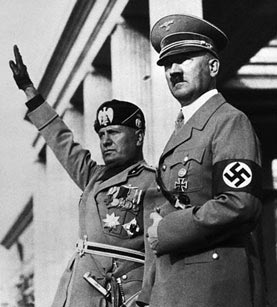 En 1921, le fascisme est devenu parti politique et c’est ce nom que porte le régime politique au pouvoir en Italie d’octobre 1922 à juillet 1943.Par extension, le mot «fascisme» a fini par désigner toute forme de dictature nationaliste à prétention totalitaire, voire toute attitude autoritaire et violente de la part d'un groupe ou d'un individu. Le fascismeLes causes et la montée du fascisme italienLes causes et la montée du nazisme allemand « Fascisme » dans Wikipédia (2011). Site consulté le 11 janvier 2011
. Adresse URL : http://fr.wikipedia.org/wiki/Fascisme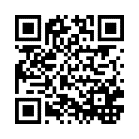 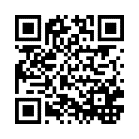 « Nazisme » dans Wikipédia (2011). Site consulté le 11 janvier 2011.
 Adresse URL : http://fr.wikipedia.org/wiki/NazismeL’image est libre de droits.  Apologie de la violenceLa raison ne règle pas tout. Les groupes sont inégaux et la violence assure la domination. La guerre est donc un élément clé.La raison ne règle pas tout. Les groupes sont inégaux et la violence assure la domination. La guerre est donc un élément clé.L’individu n’existe pasTotalitarisme : l’état contrôle toutes les facettes de la vie individuelle. On n’agit pas pour soi, mais pour l’état (Italie) ou pour la race (Allemagne)Totalitarisme : l’état contrôle toutes les facettes de la vie individuelle. On n’agit pas pour soi, mais pour l’état (Italie) ou pour la race (Allemagne)Déification du chefLe chef est infaillible, il a toujours raison. 
Dans la misère, on se retourne vers le chef.Le chef est infaillible, il a toujours raison. 
Dans la misère, on se retourne vers le chef.Exaltation du rationnelOn agit selon les recommandations de notre foi, les militants renient leur capacité de réfléchirOn agit selon les recommandations de notre foi, les militants renient leur capacité de réfléchir2 paysItalie « Croire, obéir, combattre », 
Symboles : Aigle, faisceau, salut fasciste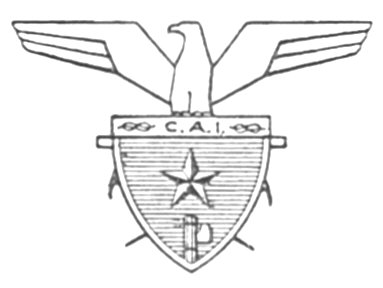 2 paysAllemagne « Un peuple, un empire, un chef »Symboles : la croix gammée, salut fasciste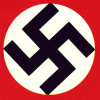 Les traités de paix déçoivent l’ItalieL’Italie n’obtient pas la ville de Fiume et la Dalmatie (terres autrichiennes (Croatie) peuplées d’Italiens) pour lesquelles elle s’est battueProblèmes de l’après-guerre italienneIl n’y a pas d’emploi pour les anciens combattantsProblèmes de l’après-guerre italienneLe coût de la vie est très élevéProblèmes de l’après-guerre italienneLa crise économiqueProblèmes de l’après-guerre italienneLa bourgeoisie craint le socialisme Mussolini prend le pouvoir en octobre 1922La marche sur Rome : Mussolini organise une parade avec la branche paramilitaire des faisceaux (les chemises noires) et le roi d’Italie (Victor Emmanuel III) lui donne le pouvoir.L’éducationÉducation de la jeunesse dès 4 ans (manuels publiés par l’État)L’éducationSurveillance des universités et de la littératureL’éducationPresse dirigée par l’état (censure et propagande)Pouvoirs concentrésLe chef de l’État à tous les pouvoirs : Le Duce Mussolini Politique socialeIl encourage la natalité : aide maternelle, impôt sur les célibatairesPolitique socialeIl interdit l’émigrationPolitique socialeLes syndicats sont remplacés par des corporations regroupant patrons et ouvriersPolitique économiqueAccroissement de la production – Italie veut vivre en autarciePolitique économiqueBataille du blé pour relancer l’agriculturePolitique économiqueGrands travaux d’infrastructures pour créer des emploisPolitique extérieureLe but de Mussolini : retrouver la grandeur de l’Empire romainPolitique extérieureAlliance avec l’Allemagne nazieFin du fascisme italienL’alliance avec l’Allemagne d’Hitler est mal acceptée par les Italiens.Fin du fascisme italienLe fascisme est renversé pendant la 2e guerre mondiale en 1943.Les traités de paix déçoivent l’AllemagneL’Allemagne est la seule responsable de la guerre et elle n’a pas les moyens de payer les réparations.République de WeimarGraves problèmes d’inflation, crise économique, régime incapable de surmonter la crise.IIIe ReichL’armée et les industriels ont peur des bolchéviques, le président de l’Allemagne Hindenburg nomme Hitler chancelier.Adolf HitlerLivre « Mein Kampf » 1924 (Mon combat) : exposé de ses idées. Adolf HitlerReconstruire les infrastructures de l’Allemagne et réarmer l’armée Une base de fascismeLe nazisme se base sur le fascisme (apologie de la violence, l’individu n’existe pas, déification du chef, exaltation du rationnel, jeunesse hitlérienne).Hiérarchie racialeRace supérieure : la race aryenne Hiérarchie racialeRaces inférieures : les Juifs, les Tziganes, les homosexuels, les handicapésAntisémitismeLe juif est responsable de tout ce qui va mal.AntisémitismeLois de Nuremberg contre les Juifs en 1935 (les juifs ne sont pas des citoyens allemands).Antisémitisme1938 : Nuit de cristal magasins juifs détruits, synagogues incendiées, des juifs tuésPolitique économiqueLe but de l’État nazi est l’autarcie.Politique extérieureBut suprême : annuler le Traité de Versailles qui humilie l’Allemagne.Politique extérieureEn violation du traité, Hitler rétablit le service militaire obligatoire dès 1935.Politique extérieureLes Allemands doivent récupérer un « espace vital » en Europe Marche à la guerreEn 1936, Hitler donne 4 ans à l’Armée et l’économie pour se préparer à lancer une guerre